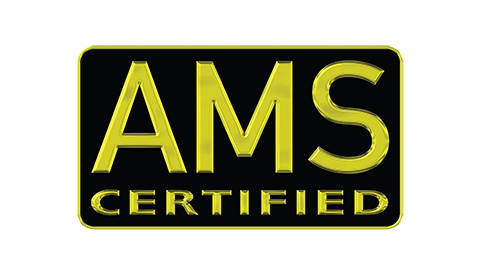 Remeisha D. Shade256-698-2283remeishashade@aol.comRemeisha.Shade@gmail.comCAREER SUMMARY Experienced AMS Certified Broadcast Meteorologist with a demonstrated history of bringing energy, passion and professionalism to every weather presentation. I earned a Bachelor of Science (B.S.) in Meteorology from Florida State University. I have extensive severe weather experience and strong social media skills, including 6 years in a top 5 television market.PROFESSIONAL EXPERIENCEMeteorologist 					November 2010 to November 2016KXAS-TV, Dallas, TexasMeteorologist for weekend morning weathercasts and weekday 4-5 PM newscast November 2010 - November 2012.  I prepared all of my own forecasts and graphics for the 6-7 AM and 9-10 AM broadcasts on the weekends. I also did weather cut-ins during the Today Show Weekend Edition.  I prepared the forecast and produced the weather graphics along with presenting the weather during the weekday 4-5 PM broadcast.  I contributed a weather package to the NBC 5 Weather Special along with other occasional reporting duties.  I was a part of team severe storm and winter weather coverage on numerous occasions.  I was promoted to weekend evening meteorologist November 2012 and kept this position until November 2016.  I also handled the weather duties for the weekday 11AM-Noon broadcast.  This included the analysis of weather data, creation of computer graphics, and presentation of on-air forecasts.  I frequently filled in for the Chief Meteorologist and the Weekday Morning Meteorologist. I did occasional live weather reports and weather packages. I developed excellent social media skills, building a large social media presence on Facebook and Twitter and produced frequent digital weather stories for the station’s webpage.  I added additional duties to my weather shift when the station started a partnership with the Dallas Morning News.  I prepared the forecast for Dallas for the next 5 days that appeared in the weekend edition of the Dallas Morning News and on the Dallas Morning News webpage.Meteorologist 					August 2006 to November 2010WAFF-TV, Huntsville, AlabamaMeteorologist for weekend morning and evening newscasts. Extensive fill-in work for primary newscasts, including numerous fill-in for chief meteorologist and weekday morning meteorologist.  Gained extensive experience in severe weather forecasting and coverage. Extensive use of WSI TrueView Interactive, WSI TITAN, Baron’s FasTRAC, VIPIR and STORMWARN.  I did live streaming during major severe weather events and increased my social media presence.  I occasionally did reporting on weather related stories. I was very active in the community, giving numerous talks about weather to differents school groups, participating in parades, and emceeing community events.  I also participated in multiple events that helped people in the community program their weather radios so that they would have advanced warning from severe storms moving into their specific area.Meteorologist/Reporter	 			September 2003 to July 2006KBMT-TV, Beaumont, TexasWeekend meteorologist. Additional duties as general assignment reporter during the week.  I gained experience using the Weather Central computer graphics system which was used for making all of my weather graphics.  I also frequently filled in for primary newscasts, including extensive fill-in work for the chief meteorologist and weekday morning meteorologist.  I visited different schools in the SE Texas community to talk to school students about weather and motivate them to achieve their dreams.Meteorology Intern  				May to August 2000 and May to August 2002The Weather Channel, Atlanta, GeorgiaWorked on building and updating weather graphics and completed a weather research project.  Appeared in the nationally televised “Weather In The Classroom” series produced by The Weather Channel.EDUCATIONFlorida State University 1999-2003Tallahassee, FloridaBachelor of Science in Meteorology, May 2003Minor in Communications and MathematicsPROFESSIONAL AFFILIATIONSAmerican Meteorological Society - CBM Seal #294REFERENCES AVAILABLE UPON REQUEST